СВЪРЗВАНЕ НА РЕГИОНИТЕ И ГРАДОВЕТЕ ЗА ПО-СИЛНА ЕВРОПАПЛАН ЗА КОМУНИКАЦИЯТА ПРЕЗ 2016 г.КонтекстВ своята комуникационна стратегия за периода 2015-2020 г., Европейския комитет на регионите (КР) изтъкна необходимостта от възстановяване на връзката на Европа с нейните граждани чрез целенасочени двупосочна комуникация между местното и регионалното равнище и институциите на ЕС, и чрез засилено сътрудничество с Европейската комисия, Европейския парламент и Съвета. Двете основни целеви аудитории на КР в областта на комуникацията са европейските регионални и местни власти и лицата, отговорни за вземането на решенията в институциите на ЕС. Целта на комуникацията е да подпомага чрез приобщаващ и стратегически подход политическата дейност на КР като интегриран компонент на целия процес на насочване на политиката и да укрепва ролята на КР в защита на териториалното сближаване и гражданското участие в ЕС. Чрез комуникацията си КР дава израз на нуждите и проблемите на регионите и градовете, използва този ресурс в законодателната работа и развива силни политически послания към Европейския парламент, Съвета на ЕС и Европейската комисия.В стратегията се признава ключовата роля на членовете на КР за комуникацията на тема Европа чрез техните политически дейности и се поставя акцент върху развиването на двупосочна „мрежа от мрежи“. На първо място, това включва интегриране и засилване на достъпа до съществуващи средства за комуникация и инструменти за по-добро съгласуване на равнище институции на ЕС. На второ място, това трябва да се постигне посредством нов интерфейс за членовете на КР и участието им в местни мрежи и в комуникационните дейности на информационните бюра на Европейския парламент, представителствата на Европейската комисия и информационните центрове Europe Direct в държавите членки, както и на регионалните и местните власти и техните сдружения.Петгодишната стратегия ще се осъществява чрез годишни комуникационни планове, които определят ограничен брой тематични приоритети, отразяващи политическите приоритети на КР, тематичните приоритети на неговите комисии и комуникационните дейности на политическите групи в КР, както и тези, установени като част от сътрудничеството на КР с другите институции на ЕС, а именно Европейският парламент и Европейската комисия.Комуникация относно политическите приоритети на КР за периода 2015-2020 г.Комуникационните дейности на КР ще отразяват петте политически приоритети на КР за периода 2015-2020 г., приети през юни 2015 г.:1) чисто начало за европейската икономика;2) териториално измерение на свързаните с европейското законодателство въпроси;3) по-опростена и по-добре свързана Европа;4) стабилност и сътрудничество в рамките на Европейския съюз и извън него;5) Европа на гражданите е Европа на бъдещето.Дирекция „Комуникация“ ще осигурява подходящо отразяване на законодателната работа и институционалните дейности в тези пет приоритетни области и ще гарантира наличието на ключова информация относно становища и институционални инициативи посредством интегрирано използване на най-подходящите инструменти за комуникация. Подходящият медиен микс ще бъде определен чрез използване на пресслужбата на КР, аудио-визуални медийни услуги, прояви, уебсайт, социални медии и публикации, и като се вземат предвид новинарската стойност, политическата и институционалната значимост, както и потенциалните целеви групи.Наред с този основен ангажимент за осъществяване на институционална комуникация, за постигането на ясни политически и комуникационни цели чрез координиран подход ще бъдат осъществени ограничен брой по-мащабни комуникационни кампании. Те ще обхванат тематичните приоритети на КР за 2016 г.Целенасочени комуникационни кампанииВъпреки че ще бъдат обхванати и съответните дейности на членовете на КР, средствата ще бъдат съсредоточени върху ограничен брой политически теми, които се очаква да бъдат от особено значение през 2016 г. Темите са посочени в по-широкия списък на подтемите в политическите приоритети на КР, свързани са с работната програма на Комисията и се считат за области с потенциал за отразяване от медиите и за съответен консултативен принос „отдолу нагоре“. По-специално, членовете на КР ще бъдат подкрепяни да участват по-активно в комуникационните дейности в държавите членки, в които ще се търси по-тясно сътрудничество и партньорство с другите институции на Европейския съюз. Комуникационните кампании ще бъдат разработени от специализирани междуведомствени екипи. За 2016 г. се предлагат следните тематични кампании:Насърчаване на създаването на работни места, растежа и инвестициите в европейските градове и региониТази кампания произтича от необходимостта от целенасочени публични и частни инвестиции за стимулиране на създаването на работни места и растеж, както и за насърчаването на икономическата, социалната и екологичната устойчивост за всички региони и градове в ЕС. Подобрените транспортни връзки и цифрови и енергийни мрежи, както и споделянето на опит и добри практики, могат да допринесат за конкурентоспособността на градовете и регионите, а оттам и на ЕС като цяло. В комуникационните дейности ще се използват становища на КР, проучвания, семинари, конференции, публикации и свързани с тях съобщения и дейности и ще приключат със 7-ата европейска среща на високо равнище на регионите и градовете в Братислава на 8 и 9 юли 2016 г.Подчертаване на териториалното измерение на бюджета на ЕС в контекста на междинния му прегледЕдно от най-важните послания на КР към другите институции на ЕС е, че териториалното измерение на бюджета на ЕС е от значение. Европейската комисия ще представи междинния преглед на настоящата многогодишна финансова рамка до края на 2016 г. В този контекст комуникационните дейности на КР ще подкрепят политическата и законодателната дейност на КР и ще подчертаят необходимостта от включване на регионалните и местните органи когато се изразходват средства на ЕС за местни проекти. Най-вероятно комуникационните дейности в това отношение ще достигнат връхната си точка през втората половина на 2016 г.Подкрепа за глобалната стабилност чрез регионално и местно сътрудничествоНеотдавнашните дебати — включително за бежанската криза — още веднъж доказаха, че в днешния взаимосвързан свят Европа трябва да намери общи решения на общи предизвикателства. Регионите и градовете могат да помогнат за справянето с тези предизвикателства в областта на миграцията, изменението на климата, търговската политика (ТПТИ), разширяването и политиката на съседство, а КР ще продължи да развива своята законодателна работа по тези въпроси. Освен това КР ще задълбочи сътрудничеството си с представителите на местните и регионалните власти в страните от Южното и Източното съседство на ЕС чрез асамблеите ARLEM и CORLEAP и ще развива глобално ориентирани дейности заедно с регионалните и местните органи и техните представителни организации, мрежи и сдружения, като например Конвента на кметовете на ЕС, Конгреса на Съвета на Европа, Организацията на обединените нации (ПРООН), Програмата на ООН за населените места – UN-HABITAT) и др. През 2016 г. комуникационните дейности на европейско и на местно равнище ще спомогнат за повишаване на осведомеността по тези въпроси сред заинтересованите страни и обществеността и за насърчаване на обмена на добри практики.За всяка от тези целенасочени кампании ще бъде разработен набор от комуникационни инструменти, като:информационни пакети на всички езици за членовете на КР, включващи информационни фишове, презентации, инфографики и видеоклипове по трите тематични кампании. Този информационен пакет е разработен и се разпространява в сътрудничество с националните делегации за подпомагане на членовете на в тяхната местна политическа дейност и за информиране на обществеността и заинтересованите страни. Те ще включват текстове за медиите (с използване на разказвачески техники), материали за споделяне в социалните мрежи и аудиовизуални материали;медийни дейности (връзки с пресата, аудиовизуални разкази за различни целеви групи, медийни партньорства); стратегии за използване на социалните медии; ключови събития (конференции на КР, 7-а среща на високо равнище на регионите и градовете и др.). Подробен преглед на дейностите, предложени във връзка с общите приоритети, както и за тематичните кампании, е направен в Приложение I. Тематичните кампании ще бъдат планирани с помощта на следните основни етапи:описание за регионалните и местните власти;описание за институциите на ЕС;график за 2016 г.;основни комуникационни дейности.Иновациите в комуникационните услуги и дейности на КР през 2016 г.В настоящата глава е представено кратко описание на общите комуникационни дейности и услуги, които са на разположение на членовете и администрацията на КР. Описанието е съсредоточено върху новите услуги и подходи, които ще се прилагат през 2016 г. За всяка комуникационна дейност ще се прилага интегрирано оценяване на микс от най-подходящи комуникационни инструменти. При необходимост комуникацията ще бъде насочена и към непредвидени теми с новинарска стойност, влияещи върху дневния ред на ЕС и този на местните и регионалните власти.Връзки с пресата и медиитеБроят на служителите в пресцентъра беше увеличен през 2015 г. и ще отразява всички дейности на комисиите на КР, както и основните национални медийни „пазари“ (пресата в UK, FR, IT, ES, PL, DE, AT, BE, EU). От 2016 г. нататък предварителното планиране се засилва чрез нов медиен график, който ще включва информация от всички служби и политически групи (съобщения за медиите, пресконференции, посещения на журналисти, медийни пакети и др.). Медийният график ще бъде непосредствено и проактивно свързан с политическите и законодателните програми на институциите на ЕС.Медийните партньорства с една европейска и с национални информационни агенции и обществените радио- и телевизионни оператори ще бъдат оценени и доразвити чрез включване на регионални телевизионни (CIRCOM) и радио мрежи. Докладчиците на КР ще останат сред основните клиенти на услугата, която ще диверсифицира и разшири покритието на различните етапи от изготвянето и приемането на становища. Освен това екипът на пресслужбата ще се стреми да идентифицира оратори от КР, които биха могли да бъдат помолени да вземат участие в комуникационни дейности, свързани с най-важните институционални приоритети.По-силните взаимодействия с институционални партньори като Европейския парламент и ЕИБ създадоха значителни възможности за съвместна комуникация през 2015 г. и те ще бъдат по-задълбочено разработени през 2016 г. Освен тива КР ще проведе редица семинари за представители на регионални медии в сътрудничество с Европейския парламент, Съвета и Европейската комисия.Аудиовизуалните канали на КР ще бъдат използвани в още по-голяма степен в подкрепа на разказването на истории отдолу-нагоре, като ще се дава думата на членове и на други местни и регионални заинтересовани страни по различните приоритетни теми.ПроявиПрез 2016 г. четирите ключови прояви на КР – конференцията във връзка с програмата за градовете през май в Амстердам, срещата на високо равнище на КР в Братислава през юли, Дните на отворените врати и EuroPCom през октомври в Брюксел, както и трите други тематични конференции на КР, които ще се проведат в рамките на пленарните сесии на КР през април, юни и декември – ще осигурят изпълнена с прояви програма и ще изискват значителна вътрешна и външна координация. И накрая, комуникационният потенциал на външните заседания на комисиите на КР ще бъде оползотворен по-добре.Отдел „Прояви“ ще продължи да бъде домакин на около 80 други прояви и ще посрещне 600 групи посетители в сградата на КР. Повечето дейности се извършват в тясно сътрудничество с членовете на КР, другите институции на ЕС – по-специално Европейската комисия и по-конкретно комуникационните служби, отговарящи за комуникацията с обществеността (граждански диалози и информационните центрове Europe Direct) – както и с регионални и местни власти и сдружения. В хода на този процес отделът ще доразвие интерактивността на проявите и обхвата им в интернет. През 2016 г., след пилотна фаза през 2014-2015 г., ще се прилага ново решение относно проявите на местно равнище, при което ще се търси засилено участие на членовете на КР и местните институции.Онлайн комуниация, социални медии и публикацииПрез 2016 г. ще бъде разработена и приложена стратегия за цифровите и социалните медии с цел насърчаване на двустранната комуникация в подбрани дейности, като ще бъде създадена и управлявана общност на базата на подходяща социална медийна платформа и ще бъде повишена видимостта на уебсайта на КР. Разработването на стратегия за цифровите и социалните медии ще включва кодекс за поведение и насоки за служителите, допринасящи за акаунтите на КР в социалните медии.През годината ще бъде разработен и подробен план за комуникация в социалните медии. Twitter, LinkedIn и Facebook ще бъдат основните социални платформи, които ще бъдат използвани, както и сайтове на КР за „видео“ връзка (YouTube и FlickR). Дейностите в социалните медии ще бъдат насочени основно към становища, заседания и прояви на КР. Ще бъдат развити по-задълбочени партньорства с Европейската комисия и Европейския парламент за популяризиране на дейностите на КР. Ще бъде заделен бюджет за спонсорирани публикации в LinkedIn и за популяризиране на туитове.В допълнение към прилагането на комуникационния план за уебсайта, неговата ежедневна поддръжка и актуализация, през 2016 г. ще бъдат осъществени редица големи проекти, включително преход към уебсайт с адаптивен дизайн, внедряване на инструмент за импортиране на преводи и реорганизация на раздела за проявите, с цел улесняване на достъпа до съдържанието. Ще бъде изготвен план за популяризиране на уебсайта на КР с цел привличане на нови посетители и изграждане на лоялност. Той ще се основава на ново позициониране на електронния бюлетин в резултат от анкета сред ползвателите, което ще бъде описано подробно в стратегията за цифровите и социалните медии, дейности в социалните медии, кампании за привличане и повишаване на видимостта чрез оптимизация на търсенето и рекламиране в търсачки, с бюджет за спонсорирани връзки в Google (Adwords и др.), както и преработване на някои раздели на сайта.Едновременно с това ще бъде преработен дизайнът на уебсайта на КР въз основа на стратегията за цифровите и социалните медии, поради факта, че SharePoint 2010 е остарял и поради разработването на подход на уебсайт, основан на мобилна комуникация. Езиковата политика на уебсайта също ще бъде преразгледана в този контекст.По отношение на базата данни за разпространение, съществуващият инструмент ще бъде изведен от употреба през 2016 г. и ще бъде заменен от друг. След вземането на решение за новия графичен знак на КР ще бъде подготвено и приложено графично оформление. Новата визуална идентичност на КР ще се въвежда постепенно в съществуващите продукти през цялата 2016 г. За да се хармонизират комуникациите на КР и да се повиши тяхното въздействие, за комисиите ще бъде разработен продуктов каталог със силен цифров акцент (т.е., брошури, листовка, плакат, Powerpoint презентации и др.), който те ще могат да използват, за да се представят и да отразяват консултативната си дейност, заседанията и проявите си.През 2016 г. ще бъде разработена нова стратегия за цифровите и печатните публикации. Приоритет ще се дава на издаването на нови продукти, засилващи взаимодействията между продуктите в интернет и тези на хартия. В партньорство със службата за публикации ще се провеждат анкети във връзка с ключови публикации и резултатите ще се използват в помощ на постигането на целите за засилена цифровизация и оптимално използване на отпечатването при поискване. В началото на 2016 г. ще бъде разработен онлайн инструмент за анимация, въз основа на брошурата „Политическите приоритети на Европейски комитет на регионите за периода 2015-2020 г.“, който ще се използва в съществуващите цифрови платформи и за представяния пред посетители. Основното печатно издание на КР – бюлетинът „Региони и градове“ – ще бъде оценено през февруари по отношение на формата и редакционната му политика.Оценка и определяне на въздействието Напредъкът в осъществяването на този комуникационен план ще се наблюдава непрекъснато на три равнища от Дирекция „Комуникация“ на КР, в тясно сътрудничество със създадената през септември 2015 г. Група от комуникатори в КР:доставката на комуникационните продукти и услуги, посочени в предходните глави (във връзка с посочените цели);ефикасността на продуктите и услугите;цялостното въздействие на комуникационните дейности върху възприемането на КР от основните целеви аудитории.Резултатите от този процес на наблюдение ще бъдат представени в Годишния доклад за комуникацията за 2016 г., който ще бъде внесен в Бюрото през първото полугодие на 2017 г.За измерване на ефективността на различните инструменти и канали е разработен набор от показатели за оперативни резултати. Списъкът на показателите е представен в Приложение II. Въздействието ще се оценява въз основа на проучвания на възприемането за измерване на оценката на ползвателите спрямо прецизни ориентири, определени по-долу.През януари/февруари 2016 г. Дирекция „Комуникация“ ще извърши оценка на база фокусни групи, която да послужи като основа за оценяването на въздействието на комуникационния план за 2015 г. (15 структурирани качествени интервюта с вътрешни и външни заинтересовани страни, както и с членове на КР, и онлайн анкета с цел да бъдат събрани най-малко 200 отговора). Подобна процедура за оценка ще бъде приложена неколкократно в началото на 2017 г., за да се измери въздействието на комуникационните дейности сред основните целеви аудитории. Резултатите ще бъдат свързани и с анализа, извършен през първата половина на 2015 г. като част от процеса на разработване на стратегията за периода 2015-2020 г. Освен това оценките на специфични комуникационни дейности като информационни пакети, дейности за пресата/медиите, прояви, интернет и онлайн инструменти ще бъдат извършени със съответните целеви групи (членове на КР, журналисти, участници, ползватели на уебсайта).В интервютата (въз основа на извадка, съставена от членове на КР, представители на институционалните партньори от ЕС и регионални/местни заинтересовани страни) ще се измери възприемането на комуникационните дейности (осведоменост, участие, оценка), и по-специално на трите тематични кампании. В онлайн анкетата регионалните и местните заинтересовани страни (включително членовете) ще бъдат приканени да уточнят дали са чували или виждали комуникационни дейности по трите тематични кампании (цел: 50%, без нулева стойност);считат, че КР в качеството му на орган влияе на политическия процес в ЕС от местна/регионална гледна точка (цел: средна оценка от 3,5 по петобална скала; нулева стойност за 2015 г.: 3,15);намират оставяните от КР комуникационни з услуги и инструменти за полезни.Онлайн проучването ще включва също и някои въпроси относно текстовото описание, формата и средствата, използвани в комуникацията на КР.Ресурси и бюджетПланът за комуникация  2016 г. ще бъде осъществена със средства, подобни на наличните в предходни години. Дирекция „Комуникация“ понастоящем разполага с персонал от 51 души. Комуникационните дейности се координират с други дирекции и със секретариатите на със политическите групи.Годишният оперативен бюджет се запазва в размер на 1,9 милиона евро.Подробна разбивка на бюджета по бюджетни редове и области на дейност ще бъде представена на CAFA в началото на 2016 г.Приложения: 3ПРЕДЛОЖЕНИЕЧленовете на Бюрото се приканват да одобрят настоящия документ.ПриложениеI — Преглед на конкретните действия в областта на комуникацията през 2016 г.Съобщения за пресата и медиитеРазработване и разпространение на информационни пакети за членовете на КР;Разпространяване в Брюксел и местната преса и медии на поредица от „местни истории от ЕС“, разработена с докладчиците на КР и секретариатите на политическите групи във връзка  подготовката и приемането на редица избрани становища на КР и събития, както и информация, събрана от регионалните и местните органи, например относно проектите, получаващи финансиране от ЕС, трансграничното сътрудничество и добрите практики в публичната администрация; Разработване и прилагане на дейности, насочени към пресата и медиите, във връзка с трите тематични кампании в сътрудничество с Европейския парламент, Съвета на ЕС и Европейската комисия, както и в сътрудничество с медийни партньори в страните от  ARLEM и CORLEAP страни във връзка с конкретна комуникация относно глобалното сътрудничество;По-нататъшно развитие на съществуващия подход на медийни партньорства с националните новинарски агенции и проучване на възможностите за разработване на нови партньорства с национални и европейски телевизионни и радио мрежи;Публикуване на информация за трите тематични кампании в един или няколко броя на списанието на КР „Региони и градове в Европа“ (първата половина на 2016 г.).Прояви Организиране на 4-а годишна конференция на КР за финансирането и инвестициите успоредно с пленарната сесия на КР през май 2016 г. в Брюксел, съвместно с Европейската инвестиционна банка (ЕИБ) и Организацията за икономическо сътрудничество и развитие (ОИСР); Организиране на конференция на високо равнище на тема „Програма на ЕС за градовете“ на 30 и 31 май 2016 г. в Амстердам успоредно с изнесено заседание на Бюрото на КР и външен семинар на комисия COTER, и като част от нидерландското председателство на Съвета на ЕС и в сътрудничество с нидерландската делегация в КР и Сдружението на нидерландските общини (VNG);Организиране на 7-а европейска среща на високо равнище на регионите и градовете под наслова „Свързване на регионите и градовете в Европа – хора, места и ресурси“ на 8 и 9 юли 2016 г. в Братислава, съвместно със самоуправляващ се регион Братислава и град Братислава и като част от словашкото председателство на Съвета на ЕС; Организиране на 14-а европейска седмица на регионите и градовете – Дни на отворените врати между 10 и 13 октомври 2016 г. в Брюксел, съвместно с ГД „Регионална и селищна политика“ на Европейската комисия и над 180 града и региона от ЕС, посветена на тема от политиката на сближаване на ЕС, съчетана с над 180 местни прояви в държавите членки, и в сътрудничество с местни власти, информационни центрове Europe Direct и други;Организиране на 7-а европейска конференция за публична комуникация (EuroPCom) на тема „свързване на европейските дебати“ (очаква се потвърждение) през октомври 2016 г., в сътрудничество с Европейската комисия, Европейския парламент, Съвета на ЕС, словашкото председателство на Съвета на ЕС и Европейския икономически и социален комитет;Организиране на три конференции в сградите на КР по избрани тематични приоритети, успоредно с пленарните сесии на КР и в сътрудничество със съответните генерални дирекции на Европейската комисия и други заинтересовани страни; Използване на съществуващи и нови комуникационни дейности на местните и регионалните власти и техните сдружения, информационните центрове Europe Direct, европейските представителства на Комисията в държавите членки и информационните бюра на Европейския парламент, и внасяне на предложение членовете на КР да вземат участие в най-малко 20 прояви на местно равнище под формата на диалози с гражданите или между заинтересованите страни през цялата година по този тематичен приоритет. Онлайн комуникация, социални медии и публикацииСъздаване на уебсайт „водеща тема“ за трите тематични кампании, въз основа на модела на интернет документалистиката;Представяне на оценка на онлайн курса на КР от 2015 г. на тема „Региони, институции на ЕС и процеса на определяне на политиките“ и подготвяне, в най-добрия случай в сътрудничество с Европейската комисия, Европейския парламент и други институции, на второто му издание през октомври 2016 г. като принос към изграждането на капацитет на регионалните и местните власти;Посвещаване на отделни броеве на електронния бюлетин на КР на трите тематични кампании, които ще бъдат популяризирани чрез уебсайтовете на Европейския парламент и Европейската комисия;Разработване и прилагане на конкретни стратегия и план за социалните медии за трите комуникационни кампании. Twitter, LinkedIn и Facebook ще бъдат основните социални платформи, които ще бъдат използвани, заедно със сайтове на КР за „видео“ връзка (YouTube и FlickR). Дейностите в социалните медии, ще се съсредоточат върху случаи, като например приемане на становища на КР и мероприятия, провеждани в сътрудничество с Европейската комисия и Европейския парламент. За популяризирането на дейностите на КР ще бъдат създадени партньорства със съответните действащи лица в социалните медии по трите тематични приоритета. Ще бъде заделен бюджет за спонсорирани публикации в LinkedIn и за популяризиране на туитове.Разработване на поредица от осем инфографики за трите тематични кампании (първата половина на 2016 г.);Разработване на ограничен брой графични елементи във връзка с трите тематични кампании и подчертаване на комуникационния приоритет в различни публикации на КР (списание на КР, брошури, информационни страници);Разработване на специално печатно или онлайн издание, например електронна книга, по този тематичен приоритет.Приложение II — Показатели за резултатитеВръзки с пресата и медиитеЦел: 70 % от становищата на КР, обхванати от някоя от дейностите на ЕС, национални и регионални медии (настоящ процент: неизвестен);Цел: клиповете на КР генерират средно по 100 клика.ПроявиЦел: 50% от организираните конференции да бъдат свързани с двата тематични приоритета (няма данни за предходни години);Цел: 20% от Дните на отворените врати и семинарите и местните прояви да бъдат свързани с трите тематични приоритета (няма данни за предходни години);Цел: в проявите на КР в Брюксел и по места най-малко 50% от участниците да са представители на регионални и местни власти или на регионални служби (няма данни за предходни години).Цели по отношение на комуникацията в интернет и социалните мрежиБроят на последователите на КР в Twitter да се увеличи с 20% (настоящ брой: 15 297), във Facebook – с 15% (настоящ брой лайкове: 5 272) и в LinkedIn – с 10% (настоящ брой: 3 348);Годишният брой на уникалните посещения на сайта на КР да се увеличи с 5% (понастоящем: 301 000), а броят на годишните посещения – с 4% (понастоящем: 484 000); Уебсайтовете на тематичните приоритети да генерират 1 500 посещения месечно;Цел: в онлайн курса на КР да се запишат 10 000 участника (настоящ брой: 7 300);Уебсайтът на КР ще генерира метаданни, за да помага на посетителите да извличат съдържание, свързано с тематичния приоритет (важни факти, становища, видеоматериали, брошури и др.);Ще бъде избран и внедрен инструмент за наблюдение на влиянието на КР в социалните медии. Той ще бъде определен в бъдещата стратегия за цифрови и социални комуникации.Цели по отношение на публикациите70% или повече от публикациите да останат тясно свързани с приоритетите на кампаниите през 2016 г. (чрез планиране на публикациите за две години напред);100 % от основните публикации на КР да се публикуват онлайн, както и на уебсайта на КР, отоне един друг орган на ЕС/мрежа/заинтересовани страни (книжарницата на ЕС, агенциите на ЕС, европейските асоциации и мрежи) чрез съгласуване на онлайн разпространението;Отпечатването на публикации да се намали с 10%;Цифровото разпространение на публикации да се увеличи с 10%;За избягване на натрупването на излишни количества, към цялата вътрешна продукция да се прилага подходът на отпечатване при поискване; 70% от комуникационните продукти на комисиите да бъдат оптимизирани;Приложение III — структура, задачи и персонал на дирекция „Комуникация“Дирекция „Комуникация“ (Г) управлява различните средства за комуникация на КР като връзки с медиите, конференции и прояви, цифрова комуникация, включително онлайн комуникация и социални медии и публикации. я работят общо 51 служители (21 AD, 21 AST, 2 END, 7 CA). Ръководството на дирекцията (2 AD, 4 AST, 1 CA) включва и екип за наблюдение на бюджета за комуникация. Трите отдела на Дирекцията изпълняват следните задачи с посочените служители: Пресцентър и връзки с медиите (Г.1): отделът (10 AD, 3 AST, 2 CA) предоставя подкрепя на членовете и службите на КР чрез връзки с пресата и медиите и аудиовизуални услуги. Той се състои от екип от служители от пресслужбата и аудиовизуален екип за производство и разпространение на видеозаписи и снимки. Отдел Г.2 – Прояви (6 AD, 7 AST, 2 END) подпомага членовете и службите на КР чрез организирането на събития и се състои от един екип за организиране на ежегодната европейска седмица на регионите и градовете, екип за конференции и екип на службата за посетители.Отдел Г.3 – Социални и цифрови медии, публикации: отделът (3 AD, 7 AST, 4 CA) подкрепя членовете и службите на КР чрез комуникация в социалните и цифровите медии, публикации и графичен дизайн, и се състои от два екипа, съответно за социалните и цифровите медии и за публикациите._____________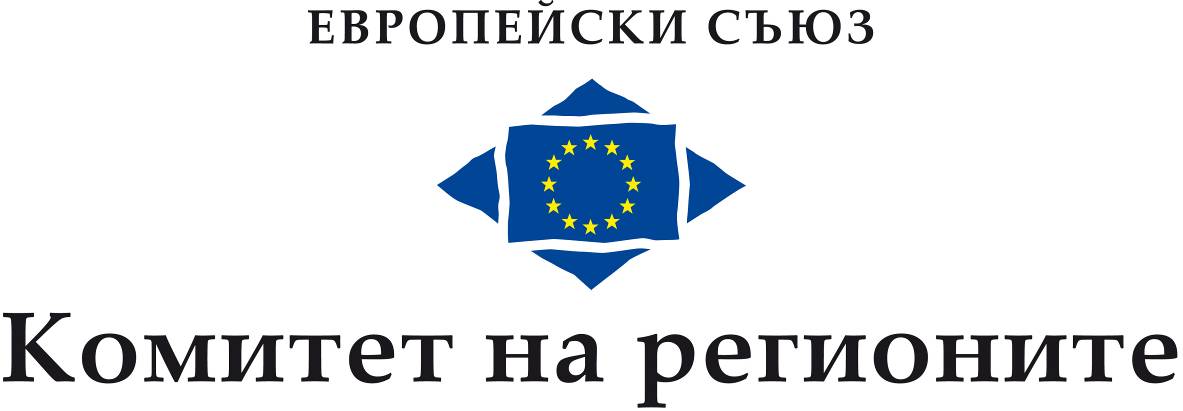 